Please note: It is your responsibility to complete this form ACCURATELY & IN FULL.  Failure to do so may result in your paper being returned to you unprocessed & unmarked.	Student name:                                                                                Student ID:  Course: Bachelor of Music Subject code and name: …………………………………………………………………..Subject study status 	         ON-CAMPUS          INTENSIVE (ie. Summer School) Subject lecturer: ………………………………………………………………….. Type of assignment (as per Subject Description eg:  Performance, Analysis, Composition, Essay )	Assignment title (as per Subject Description eg: Major composition, Assessment 3 Analysis) Word limit, time limit or bars of your assessment ……………….                                                     Date submitted …………….. Time submitted …………   Please tick if you:   Checked the assessment requirements	   Read the BMus assignment expectations (on Music web)   Declaration below is complete   Kept a copy of the assignment Uploaded a cover sheet online    Reference List/Bibliogrpahy attached and in-text referencing includedDECLARATIONI certify that this assignment is my own work in my own words. All sources have been acknowledged and the content has not previously been submitted for assessment at Tabor or elsewhere.I understand that it is my responsibility to keep the marked copy of this paper until my grade for the subject is finalised.I agree to this paper being photocopied for quality control purposes.	YES/NOThere is information on file that should be taken into account when marking this paper.	YES/NOSIGNATURE: Tabor Assessment Guidelines – Higher EducationContent Structure Argument Presentation Grammar Referencing General comments Marker’s name                                    		                           Date marked:      /   /20Assignment grade:                       	Percentage:                            Minus penalty for late submission:                                                                     Final grade (including %)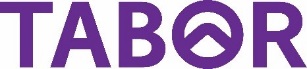 Hard Copy Assessment Coversheet Higher EducationOFFICE USE ONLYDate received:GradePercentage rangeDescriptionHDHigh distinction: 85-100%- extremely high level of expertise/competence.DNDistinction: 77-84%- high level of expertise/competence.CRCredit: 67-76%- commendable level of expertise/competence.P1Pass 1: 60-66%- adequate level of expertise/competenceP2Pass 2: 50-59%- barely adequate level of expertise/competence.F1Fail 1: 40-49%- inadequate level of expertise/competence.F2Fail 2: 0-39%- a very inadequate level of expertise/competence.